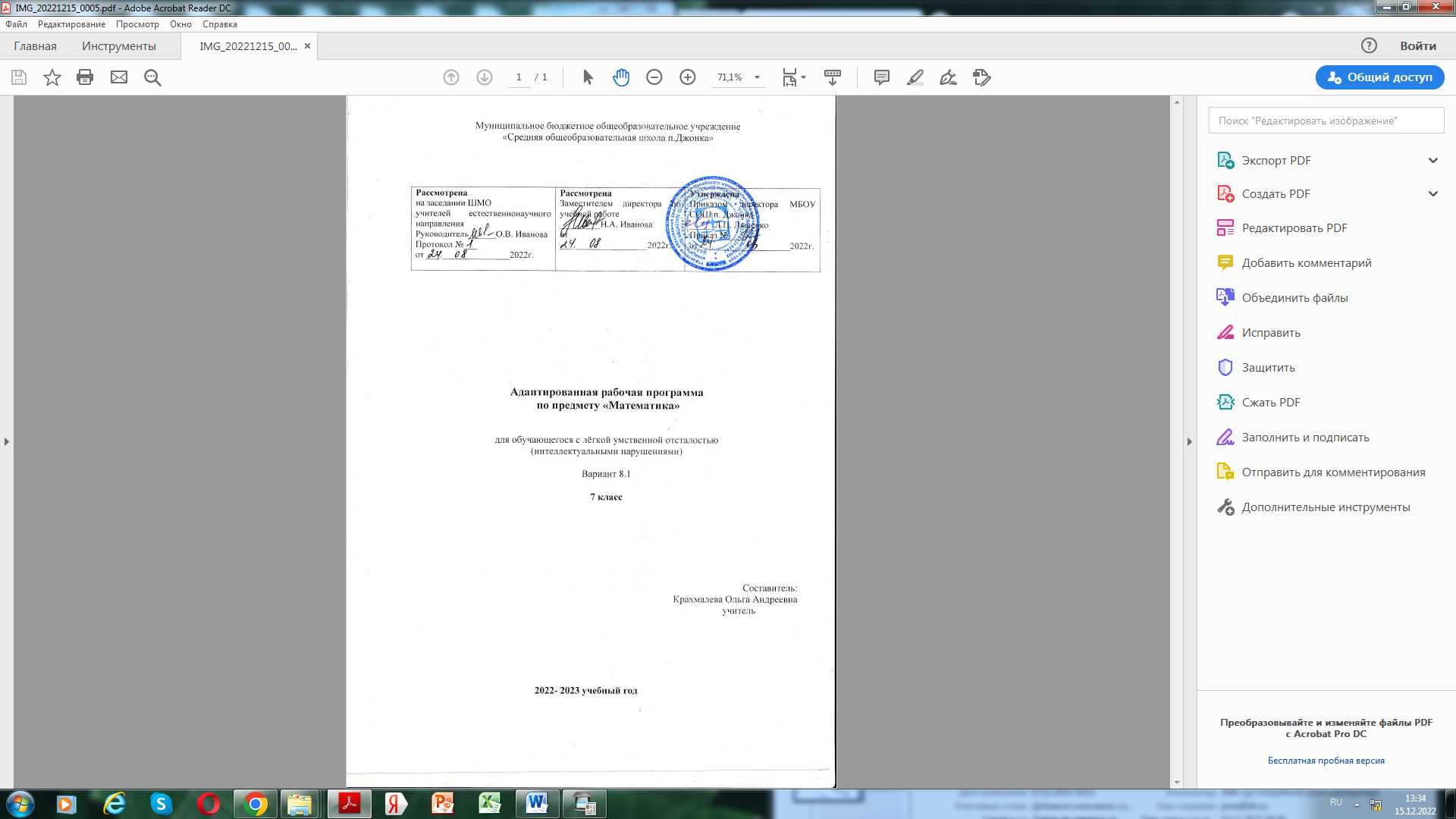 Пояснительная запискаПрограмма учебного предмета « ЧТЕНИЕ»   разработана на основе требований к личностным и предметным результатам освоения адаптированной основной образовательной программы образования обучающихся с умственной отсталостью (интеллектуальными нарушениями) (далее – АООП О УО (ИН)), вариант 1, и программы формирования базовых учебных действий МБОУ СОШ п. Джонка.Программа составлена на основе Программы  специальной (коррекционной) образовательной школы VIII вида: 5-9 кл./ Под редакцией В.В.Воронковой – Москва: Гуманитарный издательский центр ВЛАДОС, 2011 г. – Сб. 1;Чтение. Учебник для 7 класса специальных (коррекционных) образовательных учреждений VIII вида. Н.Г.Галунчикова, Э.В.Якубовская. Москва  «Просвещение» 2022гАктуальность изучения предмета «Чтение» заключается в том, что он стимулирует познавательную деятельность учащихся, способствует их умственному развитию. Литературный материал расширяет область развития жизненной компетенции обучающихся за счет формирования доступных ему базовых навыков коммуникации, социально-бытовой адаптации, готовя их, насколько это возможно, к активной жизни в семье и социуме. Содержание и специфика программы учитывает необходимость следования принципу практической направленности обучения, что побуждает использовать в обучении произведения, интересные для чтения. На уроках чтения, кроме совершенствования техники чтения и понимания содержания художественного произведения уделяется большое внимание развитию речи учащегося и его мышлению. Учащийся учится отвечать на поставленные вопросы. Полно, правильно и последовательно передавать содержание прочитанного текста. Кратко пересказывать основные события, изложенные в произведении; называть главных и второстепенных героев, давать им характеристику, адекватно оценивать их действия и поступки; устанавливать несложные причинно - следственные связи и отношения; делать выводы, обобщения, в том числе эмоционального планаЦель: - овладение осознанным, правильным, беглым и выразительным чтением как базовым навыком в системе образования школьников; формирование читательского кругозора и приобретение опыта самостоятельной читательской деятельности; совершенствование всех видов речевой деятельности.Задачиобогащение нравственного опыта школьников средствами художественного текста, формирование  представлений о добре и	зле, уважение  к	культуре	народов многонациональной  России и других стран;формирование эстетического отношения к искусству слова; овладение первоначальными навыками работы с учебными и научно-познавательными текстами.- коррекция и   развитие   основных   мыслительных   операций,   наглядно действенного, наглядно-образного и словесно-логического мышления, зрительного восприятия и узнавания, пространственных представлений и ориентации, коррекция речи и обогащение словаря; коррекция нарушений эмоционально-волевой и личностной сферы; коррекция индивидуальных пробелов в знаниях, умениях, навыках.воспитание художественно-творческих и познавательных способностей, эмоциональной отзывчивости при чтении художественных произведений.Планируемые предметные результаты освоения учебного предмета:         Учащиеся должны знать:- наизусть 10 стихотворений.        Учащиеся должны уметь:- читать осознанно, правильно, бегло, выразительно вслух; читать «про себя»;- выделять главную мысль произведения;- характеризовать главных действующих лиц;- пересказывать содержание прочитанного.   Личностные учебные действия:1. Уважительно относиться к своему народу, принятие ценностей других народов.2.Гордиться собственными школьными успехами3.Уметь откликаться на произведения искусств4.Понимать необходимость трудовой деятельности5. Относиться положительно к культурно-историческому наследию родного края и страны.6. Принимать участие в общественно-полезных делах.           Познавательные учебные действия:1.Уметь ориентироваться во времени и пространстве2.Добывать новые знания: извлекать информацию, представленную в разных формах (текст, таблица, схема, иллюстрация)3. Использовать в учебной и практической деятельности некоторые межпредметные знания, отражающие бытовые связи и отношения между объектами и процессами.4. Делать обобщения, сравнения, классифицировать, применять простейшие анализ и синтез на наглядном и доступном вербальном материале, и основе практической деятельности, давать представления о причинно-следственных связях в соответствии с индивидуальными возможностями.             Коммуникативные учебные действия:1.Адекватно использовать речевые высказывания в различных социальных ситуациях2. Слушать собеседника, вступать в диалог, иметь представление о разных видах делового письма3.Извлекать под руководством педагога необходимой информации из различных источников.              Регулятивные учебные действия:1. Принимать и сохранять цели и учебные задачи решения типовых учебных и практических задачи, следовать им в учебной деятельности.2. Применять разные виды инструкции для решения практических и учебных задач.3.Осознанно участвовать в совместной деятельности, осуществлять контроль деятельности.4. Определять успешность своей деятельности, умение самостоятельно осуществлять контроль выполнения учебного задания.5. Принимать внешний контроль и оценку.                         Содержание учебного предмета:Доступные художественные произведения и отрывки из художественных произведений классиков русской и отечественной литературы.Краткие сведения об их жизни и творчестве.Произведения устного народного творчества: сказки, загадки, былины. Литературные сказки.Произведения современных писателей русской и зарубежной литературы.На примере чтения художественной литературы воспитание морально-этических и нравственных качеств личности подростка.Произведения А.С. Пушкина, И.А. Крылова, М.Ю. Лермонтова, Н.А. Некрасова, И.С. Тургенева, А.Н. Толстого, В.Г. Короленко, А.П. Чехова.Произведения А.М. Горького, Н.А. Островского, А.Т. Твардовского, С.Я. Маршака, С.В. Михалкова, Н.П. Кончаловской, К.Г. Паустовского, К.М. Симонова, А. Рыбакова, А.Г. Алексина, Е.И. Носова, Ч.И. Айтматова, Р.П. Погодина.Навыки чтенияСовершенствование техники чтения, соблюдение логических пауз, не совпадающих со знаками препинания.Выделение главной мысли произведения. Называние главных действующих лиц, описание их внешности, характеристика их поступков, подтверждение своего заключения словами текста. Составление характеристики героя с помощью учителя.Деление прочитанного на части, составление плана. Пересказ по плану.Выделение в тексте метких выражений, художественных определений и сравнений.Подробный и краткий пересказ прочитанного. Пересказ с изменением лица рассказчика.Заучивание наизусть стихотворений.Внеклассное чтениеЗнание основных сведений из жизни писателей.Чтение книг из школьной и районной библиотек. Самостоятельное чтение статей в газетах и детских журналах.Обсуждение прочитанных книг, статей. Составление отзывов. Умение передать главную мысль произведения, оценить поступки действующих лиц.Ведение дневника или стенда внеклассного чтения.Рекомендуемая литература (на выбор)Астафьев В.П. «Осенние грусти и радости», «Стрижонок Скрип», «Гуси в полынье», «Капалуха».Беляев А.Р. «Чудесное око».Бианки В.В. «Бешеный бельчонок», «Приказ на снегу», «Лупленый Бочок», «Мышарик», «Вести из леса».Гайдар А.П. «Судьба барабанщика».Горький А.М. «Детство».ДефоД. «Робинзон Крузо».Жюль Верн «Дети капитана Гранта».Кассиль Л. «Ночная ромашка», «Огнеопасный груз», «Солнце светит».Катаев В.П. «Хуторок в степи».Короленко В.Г. «Купленные мальчики», «Чудная», «Последний луч», «Дети подземелья».ЛагинЛ.Н. «Старик Хоттабыч».Паустовский К.Г. «Ручьи, где плещется форель», «Старый повар», «Степная гроза», «Жильцы старого дома».Свифт Дж. «Путешествие Гулливера».Сурков АЛ. Стихотворения из цикла «Победители» («В громе яростных битв», «Под вечер в гестапо ее привели», «Утро в окопе», «Песня о слепом баянисте»,» Защитник Сталинграда»).Чехов А.П. «Спать хочется», «Каштанка».Описание места учебного предмета в учебном планеУчебный предмет «Чтение» входит в предметную область – «Язык и речевая практика».Учебным  планом выделяется 4 часа в неделю, всего  136 часов в год .                                                           Тематическое планирование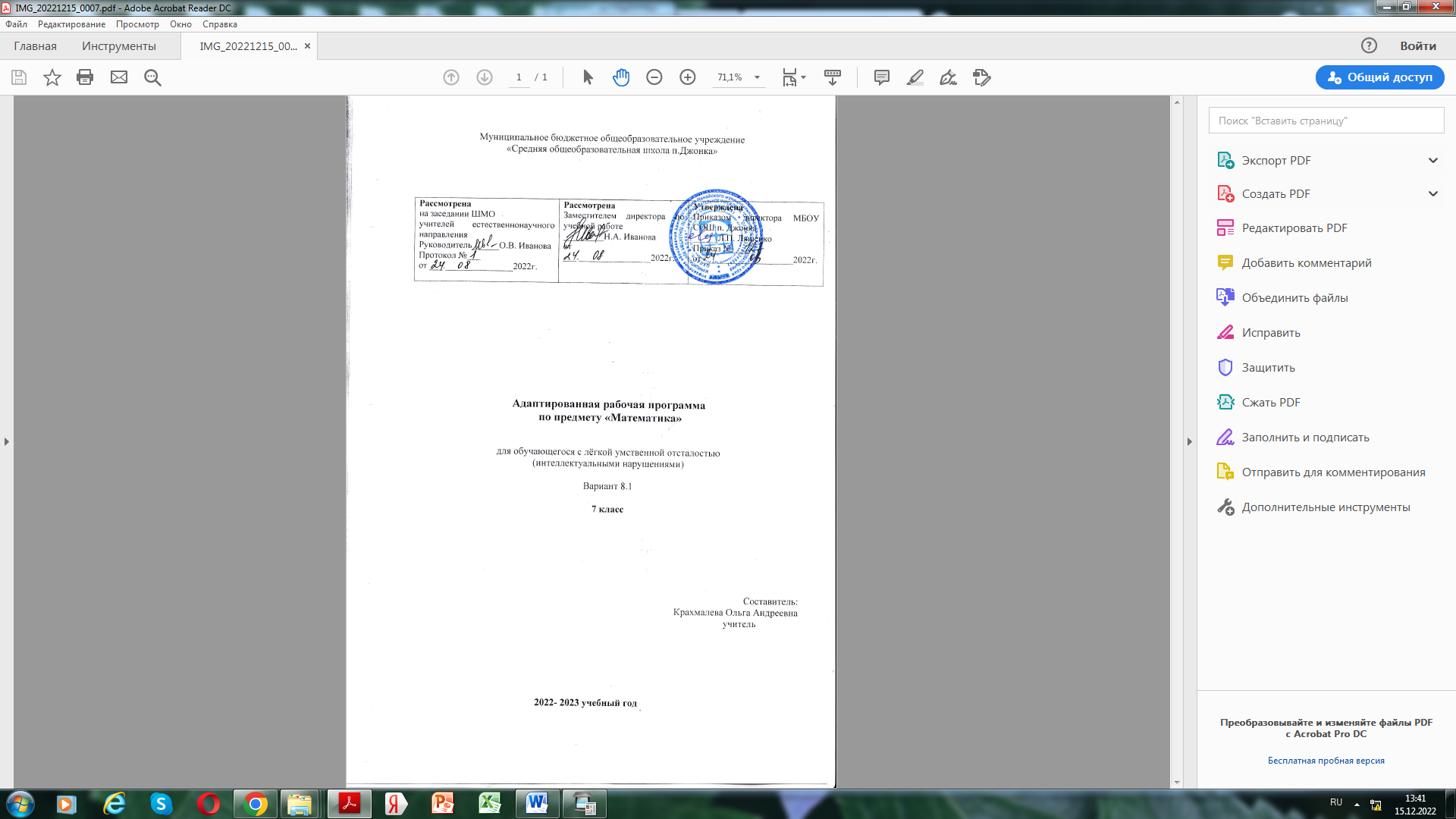 Пояснительная записка  Программа учебного предмета « Математика»   разработана на   основе требований к         личностным и предметным результатам освоения адаптированной основной образовательной программы образования обучающихся с умственной отсталостью (интеллектуальными нарушениями) (далее – АООП О УО (ИН)), вариант 1, и программы формирования базовых учебных действий МБОУ СОШ п. Джонка.Рабочая программа составлена на основе Программы специальной (коррекционной) образовательной школы VIII вида: 5-9кл.: В2сб./Под ред. В.В. Воронковой. - М.: Гуманит. изд. Центр ВЛАДОС, 2001.- Сб.1,-232с. и ориентирована на использование следующего учебника:Алышева Т.В, «Математика для 7 класса специальных (коррекционных) образовательных учреждений VIII вида»,М.: Просвещение,2021.В ходе реализации программы по математики в 7 классе ставятся цели и задачи.Цель: личностное развитие ребёнка, дать математические знания как средство развития мышления детей, их чувств, эмоций, творческих способностей и мотивов деятельности.Задачи:формирование доступных учащимся математических знаний и умений, их практического применения в повседневной жизни, основных видах трудовой деятельности, при изучении других учебных предметов;максимальное общее развитие учащихся, коррекция недостатков их познавательной деятельности и личностных качеств с учетом индивидуальных возможностей каждого ученика на различных этапах обучения;воспитание у школьников целенаправленной деятельности, трудолюбия, самостоятельности, навыков контроля и самоконтроля, аккуратности, умения принимать решение, устанавливать адекватные деловые, производственные и общечеловеческие отношения в современном обществе.Наряду с этими задачами на занятиях решаются и специальные задачи, направленные на коррекцию умственной деятельности школьников.Основные направления коррекционной работы на уроках математики:развитие зрительного восприятия и узнавания;развитие пространственных представлений и ориентации;развитие основных мыслительных операций;•развитие наглядно-образного и словесно-логического мышления;коррекция нарушений эмоционально-личностной сферы;обогащение словаря;коррекция индивидуальных пробелов в знаниях, умениях, навыках.Умение хорошо считать устно вырабатывается постепенно, в результате систематических упражнений. Упражнения по устному счету должны быть разнообразными по содержанию и интересными по изложению. Учитель постоянно учитывает, что учащиеся с трудом понимают и запоминают задания на слух. В связи с этим на занятиях устным счетом учитель ведет запись на доске, применяет в работе таблицы, использует наглядные пособия, дидактический материал.Устное решение примеров и простых задач с целыми числами в 7классе дополняется введением примеров и задач с обыкновенными и десятичными дробями.      Геометрический материал занимает важное место в обучении математике. Из числа уроков математики выделяется один урок в неделю на изучение геометрического материала. На уроках геометрии учащиеся учатся распознавать геометрические фигуры,    тела на моделях, рисунках, чертежах. Определять форму реальных предметов. Они знакомятся со свойствами фигур, овладевают элементарными графическими умениями, приемами применения измерительных и чертежных инструментов, приобретают практические умения в решении задач измерительного и вычислительного характера. Личностные и предметные результаты освоения учебного предметаОсвоение обучающимися программы по математике предполагает достижение двух видов результатов: личностных и предметных.В структуре планируемых результатов ведущее место принадлежит личностным результатам, поскольку именно они обеспечивают овладение комплексом социальных (жизненных) компетенций, необходимых для достижения основной цели современного образования ― введения обучающихся с умственной отсталостью (интеллектуальными нарушениями) в культуру, овладение ими социокультурным опытомЛичностные результаты:1)  формирование чувства гордости за свою Родину;2) воспитание уважительного отношения к иному мнению;3) формирование  адекватных представлений о собственных возможностях, о насущно необходимом жизнеобеспечении;4) овладение начальными навыками адаптации в динамично изменяющемся и развивающемся мире;5) овладение социально-бытовыми навыками, используемыми в повседневной жизни;6) проявление социально значимых мотивов учебной деятельности;7) формирование  навыков сотрудничества с взрослыми и сверстниками в разных социальных ситуациях;8) формирование  установки на безопасный, здоровый образ жизни,Предметные результаты :Минимальный уровень:- знание числового ряда чисел в пределах 100000; чтение, запись и сравнение целых чисел в пределах 100000;- знание таблицы сложения однозначных чисел;- знание табличных случаев умножения и получаемых из них случаев деления;- письменное выполнение арифметических действий с числами в пределах 10000 (сложение, вычитание, умножение и деление на однозначное число) с использованием таблиц умножения, алгоритмов письменных арифметических действий, микрокалькулятора (легкие случаи);- знание обыкновенных дробей; запись, чтение;- знание десятичных дробей; запись, чтение;- знание названий, обозначений, соотношения крупных и мелких единиц измерения стоимости, длины, массы, времени; выполнение действий с числами, полученными при измерении величин;- нахождение доли величины (половина, треть, четверть, пятая, десятая;- решение простых арифметических задач и составных задач в 3-4 действия;- вычисление периметра многоугольника;- нахождение оси симметрии симметричного плоского предмета, расположение предметов симметрично относительно оси, центра симметрии, построение симметричных фигур;- построение параллелограмма, ромба.Достаточный уровень- знание числового ряда чисел в пределах 1000; чтение, запись и сравнение чисел в пределах 1000;- знание таблицы сложения однозначных чисел, в том числе с переходом через десяток;- знание табличных случаев умножения и получаемых из них случаев деления;- знание названий, обозначений, соотношения крупных и мелких единиц измерения стоимости, длины, массы, времени;- устное выполнение арифметических действий с целыми числами, полученными при счете и при измерении, в пределах 100 (простые случаи в пределах 1 000);- письменное выполнение арифметических действий с многозначными числами в пределах 1 000;- знание обыкновенных и десятичных дробей, образование запись, чтение;- выполнение арифметических действий с целыми числами до 1 000 и с использованием микрокалькулятора и проверкой вычислений путем повторного использования микрокалькулятора;- решение простых задач в соответствии с программой, составных задач в 2-3 арифметических действия;- распознавание, различение и называние геометрических фигур;- знание свойств элементов треугольника, прямоугольника;- построение с помощью линейки, циркуля, чертёжного угольника  линий, углов, многоугольников, в разном положении на плоскости. Базовые учебные действияЛичностные учебные действия:-  испытывать чувство гордости за свою страну;-  гордиться школьными успехами и достижениями как собственными, так и своих товарищей;- уважительно и бережно относиться к людям труда и результатам их деятельности. Коммуникативные учебные действия-  вступать и поддерживать коммуникацию в разных ситуациях социального взаимодействия (учебных, трудовых, бытовых и др.); - слушать собеседника, вступать в диалог и поддерживать его;-  использовать доступные источники и средства получения информации для решения коммуникативных и познавательных задач.Регулятивные учебные действия:- принимать и сохранять цели и задачи решения типовых учебных и практических задач, --- осуществлять коллективный поиск средств их осуществления; - осознанно действовать на основе разных видов инструкций для решения практических и учебных задач; - осуществлять взаимный контроль в совместной деятельности;- обладать готовностью к осуществлению самоконтроля в процессе деятельности; адекватно реагировать на внешний контроль и оценку-  корректировать в соответствии с ней свою деятельность.Познавательные учебные действия:- дифференцированно воспринимать окружающий мир, его временно-пространственную организацию; -  использовать усвоенные логические операции (сравнение, анализ, синтез, обобщение), - установление аналогий, закономерностей, причинно-следственных связей) на наглядном, доступном вербальном материале, основе практической деятельности в соответствии с индивидуальными возможностями; - использовать в жизни и деятельности некоторые межпредметные знания, отражающие несложные, доступные существенные связи и отношения между объектами и процессами.                                 Содержание учебного предмета.Устное сложение и вычитание чисел в пределах 1 000 000 (легкие случаи).Присчитывание и отсчитывание по 1 единице, 1 десятку, 1 сотне тысяч в пределах 1 000 000, устно, с записью получаемых при счете чисел, с использованием счетов.Письменное сложение, вычитание, умножение и деление на однозначное число, круглые десятки, двузначное число, деление с остатком чисел в пределах 1 000 000. Проверка арифметических действий. Сложение и вычитание чисел с помощью калькулятора.Письменное сложение и вычитание чисел, полученных при измерении двумя единицами времени. Умножение и деление на однозначное число круглые десятки, двузначное число чисел, полученных при измерении двумя единицами измерения стоимости, длины, массы.Приведение обыкновенных дробей к общему знаменателю, сложение и вычитание дробей с разными знаменателями.Десятичные дроби. Запись без знаменателя, чтение, запись под диктовку. Сравнение десятичных долей и дробей. Выражение дробей в более крупных (мелких), одинаковых долях.Место десятичных дробей в нумерационной таблице.Запись чисел, полученных при измерении двумя, одной единицами стоимости, длины, массы в виде десятичных дробей.Сложение и вычитание десятичных дробей с одинаковыми и разными знаменателями.Простые арифметические задачи на определение продолжительности, начала и конца события; на нахождение десятичной дроби от числа. Составные задачи на прямое и обратноеприведение к единице; на движение в одном и противоположном направлениях двух тел.Параллелограмм, ромб. Свойства элементов. Высота параллелограмма (ромба). Построение параллелограмма (ромба).Симметрия. Симметричные предметы, геометрические фигуры, ось, центр симметрии. Предметы, геометрические фигуры симметрично расположенные относительно оси, центра симметрии.Место изучения предмета в учебном планеНа изучение предмета «Математика» в 7 классе  отводится 3 ч в неделю -  102 ч    (34учебных недели)                             Тематическое  планирование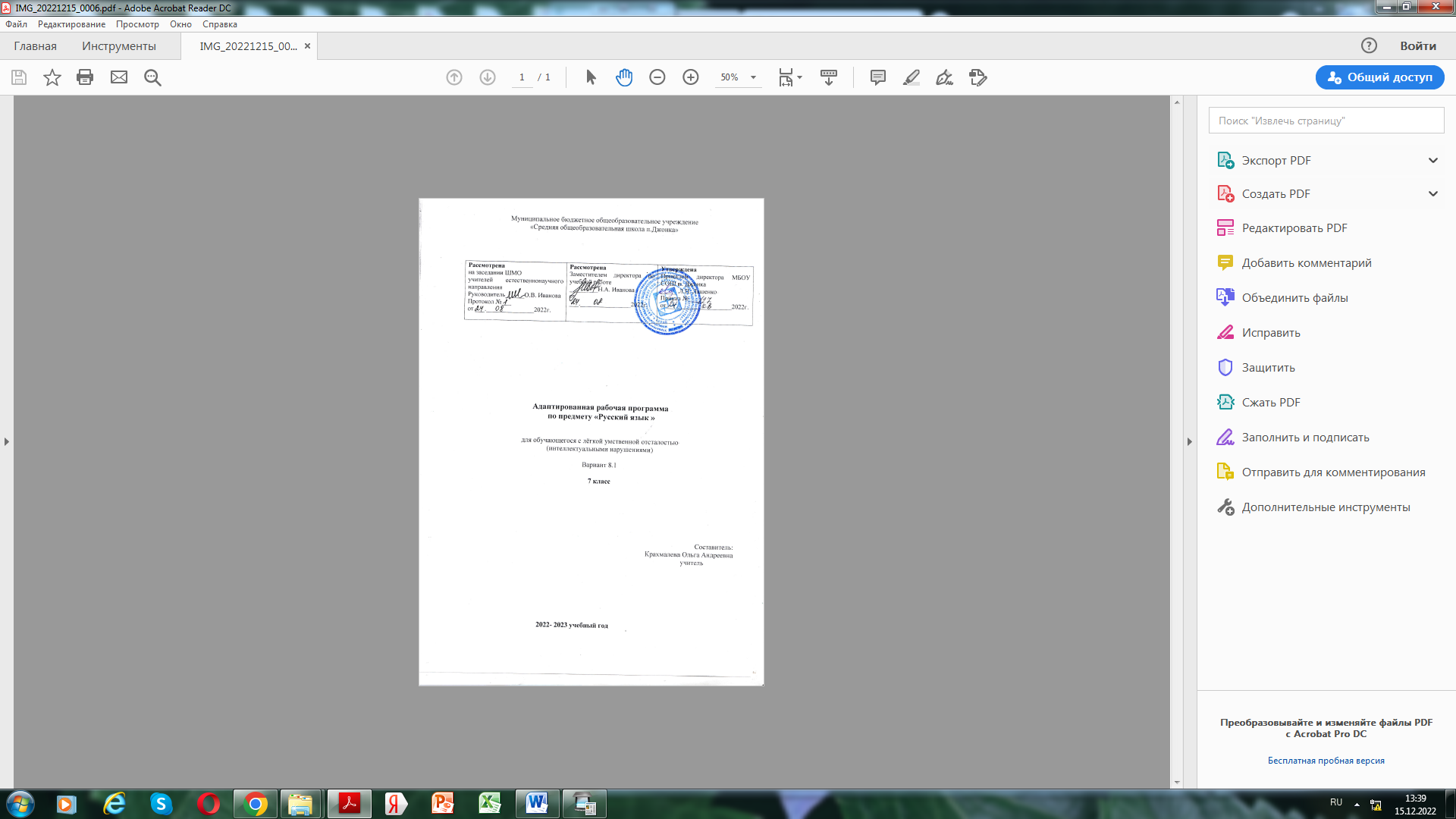                                                     Пояснительная запискаПрограмма учебного предмета « Русский язык»   разработана на основе требований к     личностным и предметным результатам освоения адаптированной основной образовательной программы образования обучающихся с умственной отсталостью (интеллектуальными нарушениями) (далее – АООП О УО (ИН)), вариант 1, и программы формирования базовых учебных действий.Программа составлена на основе Программы  специальной (коррекционной) образовательной школы VIII вида: 5-9 кл./ Под редакцией В.В.Воронковой раздел «Русский (родной) язык» автор В.В.Воронкова. – Москва: Гуманитарный издательский центр ВЛАДОС, 2011 г. – Сб. 1;Русский язык. Учебник для 7 класса специальных (коррекционных) образовательных учреждений VIII вида. Н.Г.Галунчикова, Москва «Просвещение»2023Цели:            выработать достаточно прочные навыки грамотного письма;научить последовательно и правильно излагать свои мысли в устной и письменной форме;повысить уровень общего развития обучающегося.Задачиовладение речевой деятельностью в разных ее видах (чтение, письмо, говорение, слушание);формирование орфографических и пунктуационных навыков, речевых умений, обеспечивающих восприятие, воспроизведение и создание высказываний в устной и письменной форме;обогащение словарного запаса, умение пользоваться словарями разных типов;формирование орфографических умений и навыков;развитие устной и письменной речи;овладение навыками грамотного письма; Цели образовательно-коррекционной работы.Русский язык является важной составляющей частью образования обучающихся с умственной отсталостью (интеллектуальными нарушениями). Овладение знаниями и умениями в данной предметной области является необходимым условием успешной социализации обучающихся, формированием у них жизненных компетенций.Основная цель обучения русскому языку детей с легкой умственной отсталостью (интеллектуальными нарушениями) неразрывно связана с целью реализации АООП и заключается в создании условий для максимального удовлетворения особых образовательных потребностей обучающихся, обеспечивающих усвоение ими социального и культурного опыта, подготовки их к жизни в современном обществе.Коррекционные задачи:- формирование фонематического восприятия, звукового анализа и синтеза;- уточнение и обогащение словарного запаса путем расширения и уточнения непосредственных впечатлений и представлений об окружающем мире;- развитие связной речи (формирование и совершенствование целенаправленности и связности высказываний, точности и разнообразия лексики, внятности и выразительности речи);- формирование интереса к родному языку, навыков учебной работы;- усвоение приемов умственной деятельности.. Русский язык является ведущим, так как от его усвоения во многом зависит успешность всего школьного обучения. Он служит базой для общения и изучения других школьных дисциплин.Обучение русскому языку умственно отсталых школьников имеет практическую и коррекционную направленность. Программа определяет оптимальный объём знаний и умений, который доступен большинству обучающихся.В 7 классе ведется работа по звукобуквенному анализу. Обучающиеся овладевают правописанием значимых частей слова и различных частей речи. Большое внимание при этом уделяется фонетическому разбору.Изучение состава слова, словообразующей роли значимых частей слова направлено на обогащение и активизацию словаря обучающихся. В процессе упражнений формируются навыки правописания (единообразное написание гласных и согласных в корне слова и приставке). Большое значение для усвоения правописания имеет морфемный разбор, сравнительный анализ слов, различных по произношению, сходных по написанию (подбор гнезд родственных слов) и др.Части речи изучаются в том объеме, который необходим обучающимся для выработки практических навыков устной и письменной речи — обогащения и активизации словаря, формирования навыков грамотного письма.Большое внимание уделяется формированию навыков связной письменной речи, т. к. возможности школьников с психическим недоразвитием излагать свои мысли в письменной форме весьма ограничены. В связи с этим ведется постоянная работа над развитием их фонематического слуха и правильного произношения, обогащением и уточнением словаря, обучением построению предложений, связному устному и письменному высказыванию. Подготовительные упражнения — ответы на последовательно поставленные вопросы, подписи под серией рисунков, работа с деформированным текстом создают основу, позволяющую обучающимся 7 классов овладеть такими видами работ, как изложение и сочинение.Личностные и предметные результаты освоения учебного предмета «Письма и развития речи» Личностные:  Формирование устойчивого познавательного интереса и становление смыслообразующей функции познавательного мотива.  Выражать положительное отношение к процессу познания.  Проявлять внимание, удивление, желание больше узнать.  Оценивать собственную учебную деятельность, свои достижения, самостоятельность, инициативу, ответственность, причины неудач. Предметные: 1) совершенствование видов речевой деятельности (аудирования, чтения, говорения и письма), обеспечивающих эффективное овладение разными учебными предметами; 2) понимание определяющей роли языка в развитии интеллектуальных и творческих способностей личности, в процессе образования и самообразования; 3) использование коммуникативно-эстетических возможностей русского языка; 4) расширение и систематизацию научных знаний о языке; осознание взаимосвязи его уровней и единиц; освоение базовых понятий лингвистики, основных единиц и грамматических категорий языка; 5) формирование навыков проведения различных видов анализа слова (фонетического) синтаксического анализа словосочетания, предложения; 6) обогащение активного и потенциального словарного запаса для свободного выражения мыслей и чувств адекватно ситуации и стилю общения;  Учащиеся должны знать:  Главные и второстепенные (без конкретизации) члены предложения.  Названия частей речи, их значение.  Наиболее распространенные правила написания слов. Учащиеся должны уметь:  Писать под диктовку текст, применять правила написания слов.  Разбирать слова по составу, образовывать слова с помощью приставок и суффиксов.  Различать части речи.  Писать изложение и сочинение.  Строить простое распространенное предложение с однородными членами, сложное предложение.  Пользоваться школьным орфографическим словарем.              Учащиеся должны использовать приобретенные знания и умения в практической          деятельности и повседневной жизни: Формы контроля: диктанты текущие (по отдельным темам) и итогов          МЕСТО ПРЕДМЕТА «РУССКИЙ ЯЗЫК»  В УЧЕБНОМ ПЛАНЕ  На изучение предмета «Русский язык» в 7 классе  отводится  4 ч в неделю –             136 ч  (34 учебных недели).        СОДЕРЖАНИЕ ПРЕДМЕТА «РУССКИЙ ЯЗЫК» В 7 КЛАССЕПовторение.Звуки и буквы. Текст.Гласные и согласные звуки. Согласные твёрдые и мягкие. Правописание Ь и Ъ знаков. Обозначение мягкости согласных с помощью Ь.Предложение. Главные и второстепенные члены предложения. Распространённые и нераспространённые предложения. Сложное предложение. Простое предложение с союзами и, а, но. Распространённые и нераспространённые предложения. Сложное предложение с союзами и, а, но.Слово. Состав слова. Текст.Состав слова. Корень, приставка, суффикс, окончание. Безударные гласные в корне слова. Гласные и согласные в приставках. Непроизносимые согласные в корне слова. Правописание звонких и глухих согласных в корне слова и др.Части речи. Текст.Имя существительное.Имя существительное как часть речи. Род, число, падеж. Имена существительные собственные и нарицательные. Имена существительные одушевлённые и неодушевлённые. Склонение имён существительных в единственном числе. Правописание падежных окончаний существительных 1 – го склонения. Правописание Ь у существительных мужского и женского рода.Имя прилагательное.Согласование имён прилагательных с именами существительными. Имя прилагательное как часть речи. Безударное падежное окончание имён прилагательных. Склонение имён прилагательных мужского и среднего рода. Склонение имён прилагательных женского рода. Склонение имён прилагательных множественного числа. Правописание падежных окончаний имён прилагательных множественного числа.Местоимение.Местоимение как часть речи. Личные местоимения 1, 2, 3-го лицаЛичные местоимения множественного числа. Склонение и правописание местоимений единственного и множественного числа. Правописание буквы Н в местоимениях 3 – го лица после предлогов. Личные местоимения 2 – го лица. Личные местоимения 3 – го лица. Раздельное написание предлогов с местоимениями. Личные местоимения 1 – го лица.Глагол.Время глагола. Настоящее время глагола. Глагол как часть речи.Изменение глаголов по числам. Изменение глаголов прошедшего времени по родам и числам. Изменение глаголов прошедшего времени во множественном числе. Правописание частицы НЕ с глаголами. Изменение глаголов по лицам. Правописание -ся, -сь в глаголах. Правописание личных окончаний глаголов во 2 – м лице единственного числа. Правописание окончаний глаголов. Правописание глаголов в 3 – ем лице. Правописание -тся, -ться в глаголах.Предложение. Текст.Простое предложение с однородными членами. Простое и сложное предложение. Однородные члены предложения с повторяющимся союзом И. Сложное предложение. Употребление союзов в сложном предложении. Обращение. Знаки препинания при обращении.                                         ТЕМАТИЧЕСКОЕ ПЛАНИРОВАНИЕ.«РУССКИЙ ЯЗЫК». 7 КЛАССПояснительная записка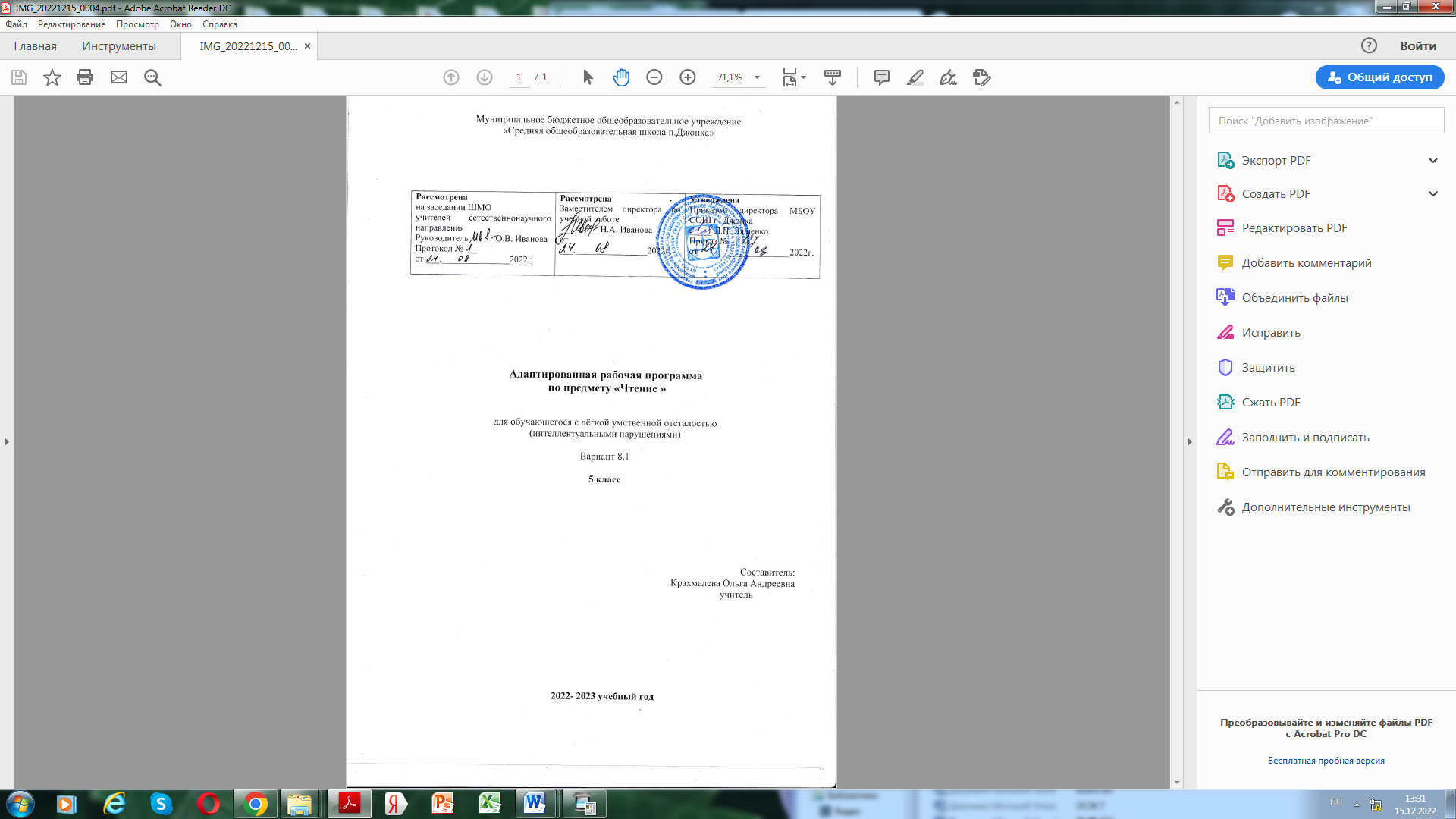 Программа учебного предмета «Математика»   разработана на основе требований к личностным и предметным результатам освоения адаптированной основной образовательной программы образования обучающихся с умственной отсталостью (интеллектуальными нарушениями) (далее – АООП О УО (ИН)), вариант 1, и программы формирования базовых учебных действий. Программа составлена на основе Программы  специальной (коррекционной) образовательной школы VIII вида: 5-9 кл./ Под редакцией В.В.Воронковой раздел «Математика», автор В.В.Воронкова. – Москва: Гуманитарный издательский центр ВЛАДОС, 2011 г. – Сб. 1;  и ориентирована на учебник «Математика» для         5 класса специальных (коррекционных) образовательных учреждений VIII вида под ред. М.Н. Перовой, Г. М. Капустиной,  Москва. «Просвещение»Цели:развитие образного и логического мышления, воображения; формирование предметных умений и навыков, необходимых для успешного решения учебных и практических задач, продолжение образования;освоение основ математических знаний, формирование первоначальных представлений о математике;воспитание интереса к математике, стремления использовать математические знания в повседневной жизни.Задачи:дать учащимся знания о нумерации в пределах 1000 и арифметических действиях в данном пределе, об образовании, сравнении обыкновенных дробей и их видах, о задачах на кратное и разностное сравнение, нахождение периметра многоугольника,  о единицах измерения длины, массы, времени;использовать процесс обучения математике для повышения уровня общего развития учащихся с нарушением интеллекта и коррекции недостатков их познавательной деятельности и личностных качествОсновные направления коррекционной работы:развитие зрительного восприятия и узнавания;развитие пространственных представлений и ориентации;развитие основных мыслительных операций;развитие наглядно-образного и словесно-логического мышления;коррекция нарушений  эмоционально-личностной сферы;обогащение словаря;коррекция индивидуальных пробелов в знаниях, умениях, навыках Общая  характеристика учебного предмета В данной программе представлено содержание изучаемого математического материала в 5 классе VIII вида. В программу включены темы, являющиеся новыми для данного года обучения, а также повторение вопросов, изученных ранее, решение задач, указанных в программе предшествующих лет обучения.Процесс обучения математике неразрывно связан с решением специфической задачи коррекционных образовательных учреждений — коррекцией и развитием познавательной деятельности, личностных качеств ребенка, а также воспитанием трудолюбия, самостоятельности, терпеливости, настойчивости, любознательности, формированием умений планировать свою деятельность, осуществлять контроль и самоконтроль.  У детей с умеренной степенью умственной отсталости глубоко, грубо недоразвита познавательная деятельность с ее процессами анализа и синтеза, что особенно ярко обнаруживается при обучении их математическим представлениям. У глубоко умственно отсталых детей не возникает подлинного понятия о числе и о составе числа, дети с большим трудом овладевают конкретным счетом, а переход к абстрактному счету для них затруднен, поэтому возможно введение на уроках математики калькулятора.Такие дети способны при специальном обучении к овладению несложными навыками самообслуживания в быту, простейшими навыками ручного труда. Поэтому, математика является одним из важных общеобразовательных предметов коррекционных школ, готовит учащихся с отклонениями в интеллектуальном развитии к жизни и овладению доступными социально - трудовыми навыками.Обучение математике организуется на практическо-наглядной основе и должно быть тесно связано с другими учебными предметами, жизнью, готовить учащихся к овладению социально - трудовыми знаниями и навыками, учить использовать математические знания в нестандартных ситуациях.Описание места учебного предмета в учебном планеУчебный предмет «Математика» входит в предметную область – «Математика». Учебным планом выделяется 4 часа в неделю, всего 136 часов в год для обязательного изучения.  Добавлен 1 час из Содержание учебного предмета «Математика»НумерацияНумерация чисел в пределах I 000. Получение круглых сотен в пределах 1 000. Получение трехзначных чисел из сотен, десятков, единиц; из сотен и десятков; из сотен и единиц. Разложение трехзначных чисел на сотни, десятки, единицы.Разряды: единицы, десятки, сотни, единицы тысяч. Класс единиц.Счет до 1 000 и от 1 000 разрядными единицами и числовыми группами по 2, 20, 200; по 5, 50, 500; по 25, 250 устно и с записью чисел. Изображение трехзначных чисел на калькуляторе.Округление чисел до десятков, сотен; знак округления («≈»).Определение количества разрядных единиц и общего количества сотен, десятков, единиц в числе.Римские цифры. Обозначение чисел I—XII.Единицы измерения и их соотношенияЕдиница измерения (мера) длины — километр (I км). Соотношение: 1 км = 1 000 м.Единицы измерения (меры) массы — грамм (I г); центнер (1 ц); тонна (1 т). Соотношения: 1 кг = 1 000 г; 1 ц = 100 кг; 1 т = 1 000 кг; 1 т = 10 ц.Денежные купюры достоинством 10 р., 50 р., 100 р., 500 р., 1 000 р.; размен, замена нескольких купюр одной.Соотношение: 1 год = 365 (366) сут. Високосный год.Преобразования чисел, полученных при измерении стоимости, длины, массы.Арифметические действияНахождение неизвестного компонента сложения и вычитания (в пределах 100).Сложение и вычитание круглых сотен в пределах 1 000. Сложение и вычитание чисел в пределах 1 000 на основе устных и письменных вычислительных приемов, их проверка.Умножение чисел 10 и 100, деление на 10 и 100 без остатка и с остатком.Умножение и деление круглых десятков, сотен на однозначное число (40 • 2; 400 • 2; 420 • 2; 4 : 2; 400 : 2; 460 : 2; 250 : 5). Умножение и деление двузначных и трехзначных чисел без перехода через разряд (24 • 2; 243 • 2; 48 : 2; 468 : 2) приемами устных вычислений. Умножение и деление двузначных и трехзначных чисел на однозначное число с переходом через разряд приемами письменных вычислений; проверка правильности вычислений.Сложение и вычитание чисел, полученных при измерении одной, двумя единицами (мерами) длины, стоимости приемами устных вычислений (55 см + 16 см; 55 см ± 45 см; 1 м — 45 см; 8 м 55 см + 3 м 16 см; 8 м 55 см ± 16 см; 8 м 55 см ± 3 м; 8 м ± 16 см; 8 м ± 3 м 16 см).ДробиПолучение одной, нескольких долей предмета, числа.Обыкновенные дроби, числитель, знаменатель дроби. Сравнение долей, дробей с одинаковыми числителями или знаменателями. Количество долей в одной целой. Сравнение обыкновенных дробей с единицей. Дроби правильные, неправильные.Арифметические задачиПростые арифметические задачи на нахождение части числа.Простые арифметические задачи на нахождение неизвестного слагаемого, уменьшаемого, вычитаемого.Простые арифметические задачи на сравнение (отношение) чисел с вопросами: «На сколько больше (меньше)?», «Во сколько раз больше (меньше)?»Составные задачи, решаемые в 2—3 арифметических действия.Геометрический материалПериметр (Р). Нахождение периметра многоугольника.Треугольник. Стороны треугольника: основание, боковые стороны. Классификация треугольников по видам углов и длинам сторон. Построение треугольников по трем данным сторонам с помощью циркуля и линейки.Диагонали прямоугольника (квадрата), их свойства.Линии в круге: радиус, диаметр, хорда. Обозначение: радиус (R), диаметр (D).Масштаб: 1:2; 1:5; 1 : 10; 1 : 100.Буквы латинского алфавита: А, В, С, D, Е, К, М, О, Р, S, их использование для обозначения геометрических фигур.Тематическое планированиеПланируемые результаты освоения   адаптированной основной общеобразовательной программы  обучающихся с   умственной отсталостью (интеллектуальными нарушениями)Базовые учебные действия  освоения  предмета (БУД) Личностные результаты1) Сформированность адекватных представлений о собственных возможностях;2) овладение начальными навыками адаптации в динамично изменяющемся и развивающемся мире;3) владение навыками коммуникации и принятыми нормами социального взаимодействия;4) способность к осмыслению социального окружения, своего места в нем, принятие соответствующих возрасту ценностей и социальных ролей;5) принятие и освоение социальной роли обучающегося, проявление социально значимых мотивов учебной деятельности;6) сформированность навыков сотрудничества с взрослыми и сверстниками в разных социальных ситуациях;7) сформированность установки на безопасный, здоровый образ жизни, наличие мотивации к творческому труду, работе на результат, бережному отношению к материальным и духовным ценностям;8) проявление готовности к самостоятельной жизни.Предметные результаты освоения АООП общего образования включают освоенные обучающимися знания и умения, специфичные для каждой образовательной области, готовность их применения. Предметные результаты обучающихся с умственной отсталостью не являются основным критерием при принятии решения о переводе обучающегося в следующий класс, но рассматриваются как одна из составляющих при оценке итоговых достижений. АООП определяет два уровня овладения предметными результатами: минимальный и достаточный. Достаточный уровень освоения предметных результатов не является обязательным для всех обучающихся.Минимальный и достаточный уровни усвоения предметных результатов по отдельным учебным предметам на конец школьного обученияПредметные результатыМинимальный уровень:• знание числового ряда 1 — 1 000 в прямом порядке;• умение читать, записывать под диктовку числа в пределах 1 000 (в том числе с использованием калькулятора);• счет в пределах 1 000 присчитыванием разрядных единиц (1, 10, 100) и равными числовыми группами по 50 устно и с записью чисел;• определение разрядов в записи трехзначного числа, умение назвать их (сотни, десятки, единицы);• умение сравнивать числа в пределах 1 000, упорядочивать круглые сотни в пределах 1 000;• знание единиц измерения (мер) длины, массы, времени, их соотношений (с помощью учителя);• знание денежных купюр в пределах 1 000 р.; осуществление размена, замены нескольких купюр одной;• выполнение сложения и вычитания двузначного числа с однозначным числом в пределах 100 с переходом через разряд на основе приемов устных и письменных вычислений; двузначного числа с двузначным числом в пределах 100 с переходом через разряд на основе приемов письменных вычислений;• выполнение сложения и вычитания чисел в пределах 1 000 без перехода через разряд и с переходом через разряд приемами письменных вычислений;• выполнение умножения чисел 10, 100; деления на 10, 100 без остатка;• выполнение умножения и деления чисел в пределах 1 000 на однозначное число приемами письменных вычислений (с помощью учителя), с использованием при вычислениях таблицы умножения на печатной основе (в трудных случаях);• знание обыкновенных дробей, умение их прочитать, записать;• выполнение решения простых задач на сравнение чисел с вопросами: «На сколько больше (меньше) ... ?» (с помощью учителя); составных задач в два арифметических действия;• различение видов треугольников в зависимости от величины углов;• знание радиуса и диаметра окружности, круга.Достаточный уровень:• знание числового ряда 1 — 1 000 в прямом и обратном порядке; места каждого числа в числовом ряду в пределах 1 000;• умение читать, записывать под диктовку числа в пределах 1 000 (в том числе с использованием калькулятора);• счет в пределах 1 000 присчитыванием, отсчитыванием разрядных единиц (1, 10, 100) и равными числовыми группами по 20, 200, 50 устно и с записью чисел;• знание класса единиц, разрядов в классе единиц;• умение получить трехзначное число из сотен, десятков, единиц; разложить трехзначное число на сотни, десятки, единицы;• умение сравнивать и упорядочивать числа в пределах 1 000;• выполнение округления чисел до десятков, сотен;• знание римских цифр, умение прочитать и записать числа I—XII;• знание единиц измерения (мер) длины, массы, времени, их соотношений;• знание денежных купюр в пределах 1 000 р.; осуществление размена, замены нескольких купюр одной;• выполнение преобразований чисел, полученных при измерении стоимости, длины, массы (в пределах 1 000);• выполнение сложения и вычитания двузначного числа с однозначным, двузначным числом в пределах 100 с переходом через разряд на основе приемов устных и письменных вычислений;• выполнение сложения и вычитания чисел в пределах 1 000 без перехода через разряд приемами устных вычислений, с переходом через разряд приемами письменных вычислений с последующей проверкой;• выполнение умножения чисел 10, 100; деления на 10, 100 без остатка и с остатком;• выполнение умножения и деления чисел в пределах 1 000 на однозначное число приемами письменных вычислений;• знание обыкновенных дробей, их видов; умение получить, обозначить, сравнить обыкновенные дроби;• выполнение решения простых задач на сравнение чисел с вопросами: «На сколько больше (меньше) ... ?», на нахождение неизвестного слагаемого, уменьшаемого, вычитаемого; составных задач в три арифметических действия (с помощью учителя);• знание видов треугольников в зависимости от величины углов и длин сторон;• умение построить треугольник по трем заданным сторонам с помощью циркуля и линейки;• знание радиуса и диаметра окружности, круга; их буквенных обозначений;• вычисление периметра многоугольника.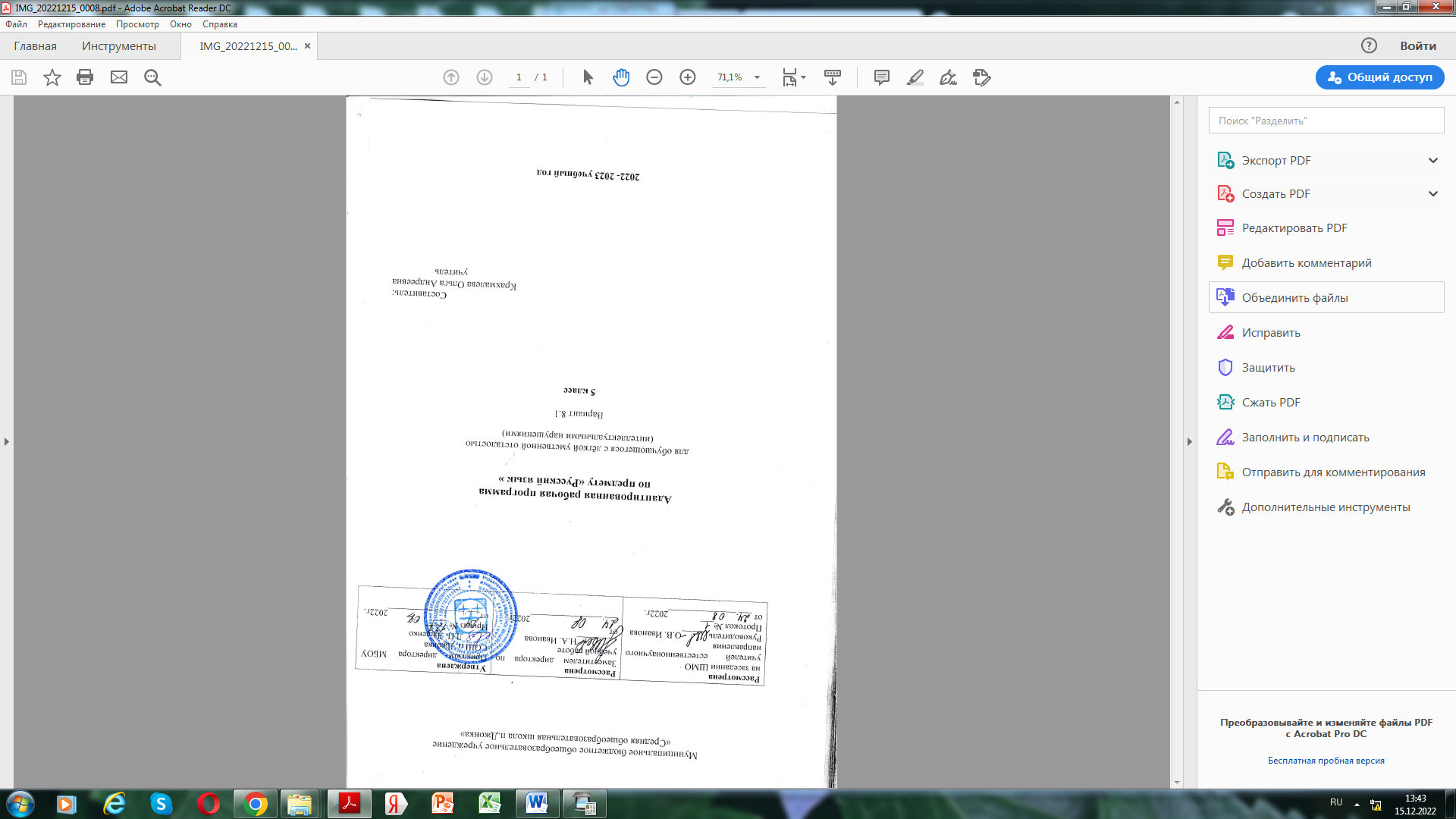 Программа учебного предмета « Русский язык»   разработана на основе требований к личностным и предметным результатам освоения адаптированной основной образовательной программы образования обучающихся с умственной отсталостью (интеллектуальными нарушениями) (далее – АООП О УО (ИН)), вариант 1, и программы формирования базовых учебных действий. Программа составлена на основе Программы  специальной (коррекционной) образовательной школы VIII вида: 5-9 кл./ Под редакцией В.В.Воронковой раздел «Русский (родной) язык» автор В.В.Воронкова. – Москва: Гуманитарный издательский центр ВЛАДОС, 2011 г. – Сб. 1;Русский язык. Учебник для 5 класса специальных (коррекционных) образовательных учреждений VIII вида. Н.Г.Галунчикова, Э.В.Якубовская.Москва «Просвещение»Цель: развитие коммуникативно-речевых навыков и коррекция недостатков мыслительной деятельности.Задачи:-расширение представлений о языке как важнейшем средстве человеческого общения;- ознакомление с некоторыми грамматическими понятиями и формирование на этой основе грамматических знаний и умений;-использование усвоенных грамматико-орфографических знаний и умений для решения практических (коммуникативно-речевых) задач.Общая характеристика учебного предметаРусский   язык как учебный предмет является ведущим, так как от его усвоения во многом зависит успешность всего школьного обучения. Практическая и коррекционная направленность обучения языку обусловливает его специфику. Все знания учащихся, получаемые ими, в основном при выполнении упражнений, являются практически значимыми для их социальной адаптации и реабилитации. Необходимость коррекции познавательной и речевой деятельности умственно отсталых школьников обусловлена трудностями овладения ими русской (родной) фонетикой, графикой и орфографией, своеобразием их общего и речевого развития, имеющихся психофизических функций.Учащиеся овладевают правописанием значащих частей слова и различных частей речи. В процессе упражнений формируются  навыки правописания гласных и согласных в корне слова. Части речи изучаются в том объёме, который необходим учащимся для выработки практических навыков устной и письменной речи. Большое значение уделяется формированию у школьников навыков построения простого, сложного предложений и связных устных и письменных текстов. Прививаются навыки делового письма.Коррекционная работа на уроках русского языка:1. Развитие зрительного восприятия и зрительной памяти:-развитие зрительного восприятия при  изучении частей речи и орфографических правил с опорой на схемы, таблицы, алгоритмы- развитие зрительной памяти при изучении категорий времени, числа, рода, склонения, лица, спряжения и т.д.2..Развитие слухового восприятия и слухоречевой памяти:-развитие слухового восприятия на задания со слов учителя и ответов учащихся;- развитие механической и слуховой памяти при изучении правил в грамматических темах.3.Развитие импрессивной  речи:- формирование умений слушать речь отвечающих и учителя;-  развитие умений выполнять определённые задания к упражнениям в устной форме и при разборе домашнего задания. 4. Формирование экспрессивной речи:-устранять недоразвитие словаря через толкование новых и незнакомых слов;-опора на контекст упражнений;-подбор синонимов, антонимов;-подбор родственных слов;-обогащение словаря прилагательными;-работа над предложением;- развитие коммуникативной функции речи.  5. Коррекция мышления.- совершенствовать навыки  и умения делать выводы по грамматике и орфографии;- использовать развивающие  упражнения, помогающие исключить или обобщить;- обучать приёмам умственной работы (сравнение признаков, группировка материала, анализу изученного);- развитие логического мышления на всех этапах урока. 6.Коррекция познавательной деятельности:–активизировать познавательную деятельность развивающими вопросами, нестандартными заданиями:-создание проблемных ситуаций, частичного поиска; -вовлечение в творческую работу всего класса с учётом дифференцированного подхода к учащимся; - использование ИКТ; - вовлекать учащихся в творческие задания: отгадывание ребусов, кроссвордов, составление рассказов, сказок и т.д. 7. Коррекция нарушений и развитие эмоционально-личностной сферы:-развитие эмоционально-волевой сферы учащихся при работе над знаками препинания при изучении простого и сложного предложения;- релаксационные упражнения для мимики мышц и снятия эмоционального напряжения;- критическая самооценка самого себя и своих одноклассников при участии в классной и домашней работе.                           Описание места учебного предмета в учебном планеУчебный предмет «Русский язык» входит в предметную область – «Язык и речевая практика». Учебным планом выделяется 5 часов в неделю, всего 170 часов в год для обязательного изучения «Русского языка».	                         Содержание учебного предмета         Программа по  русскому языку включает разделы: «Повторение», «Звуки и буквы», «Состав слова», «Части речи», «Ия существительное», «Предложение», «Повторение изученного».Повторение (12 часов)Практические упражнения в составлении и распространении предложений. Связь слов в предложении. Главные и второстепенные члены предложения. Различение предложений по интонации .Звуки и буквы (15 часов)Звуки и буквы. Звуки гласные и согласные. Согласные твёрдые и мягкие. Обозначение мягкости согласных буквами ь, е, ё, и, ю, я. Согласные звонкие и глухие. Правописание звонких и глухих согласных на конце слов. Буквы е, ё, ю, я в начале слова и после гласных. Гласные ударные и безударные. Проверка написания безударных гласных путём изменения формы слова. АлфавитСостав слова (30 часов).Корень и однокоренные слова. Окончание, приставка, суффикс. Упражнения в образовании слов при помощи приставок и суффиксов. Правописание проверяемых безударных гласных, звонких и глухих согласных в корне слова. Непроверяемые гласные и согласные в корне слов. Правописание приставок. Приставка и предлог. Разделительный ъ.Части речи (10 часов).Общее понятие о частях речи: существительное, глагол, прилагательное. Умение различать части речи по вопросам и значению.Имя существительное (80 часов).Понятие об имени существительном. Имена существительные собственные и нарицательные, одушевлённые и неодушевлённые. Изменение имён существительных по числам (единственное и множественное число). Род имён существительных, умение различать род (мужской и женский род, средний род). Мягкий знак (ь) после шипящих в конце слов у существительных женского рода (ночь, мышь) и его отсутствие у существительных мужского рода (мяч, нож). Изменение существительных по падежам. Умение различать падежи по вопросам. Понятие о 1, 2, 3-м склонениях существительных. Первое склонение имён существительных в единственном числе. Единообразное написание ударных и безударных окончаний существительных 1-го склонения. Окончания – ы, - и в родительном падеже ( из комнаты, из деревни), окончание – е в дательном и предложном падежах (к деревне, в деревне), окончания - ей, - ой в творительном падеже (за деревней, за страной). Второе склонение имён существительных в единственном числе. Единообразное написание ударных и безударных окончаний существительных 2-го склонения. Окончания –а, -я в родительном падеже (с озера, с поля), окончания –у, -ю в дательном падеже (к огороду, к морю), -е в предложном падеже (в городе, в море), окончания –ом, -ем в творительном падеже (за полем, за деревом). Третье склонение имён существительных в единственном числе. Правописание падежных окончаний существительных 3-го склонения. Окончание –и в родительном, дательном и предложном падежах (с лошади, к лошади, на лошади), окончание –ью в творительном падеже (сиренью). Упражнения в правописании падежных окончаний имён существительных 1, 2, 3-го склонения. Упражнения в одновременном склонении имён существительных, относящихся к различным склонениям (конь, лошадь; забор, ограда; тетрадь, книга).Предложение (15 часов)Главные и второстепенные члены предложения. Предложения нераспространённые и распространённые. Однородные члены предложения. Однородные подлежащие, сказуемые, второстепенные члены. Перечисление без союзов и с одиночным союзом и. Знаки препинания при однородных членах.Повторение пройденного за год  (10 часов)На каждом уроке проходит работа над развитием связной речи.Работа с деформированным текстом.Изложение по предложенному учителем плану (примерная тематика: из жизни животных, школьные дела, поступки учащихся).Составление предложений и рассказа по вопросам учителя, по картине, серии картин, материалам наблюдений.Составление рассказа по опорным словам после разбора с учителем (примерная тематика: жизнь класса, школы, проведение каникул, игры зимой).Деловое письмо: адрес на открытке и конверте, поздравительная открытка, письмо родителям                                                         Тематический планПланируемые результаты освоения   адаптированной основной общеобразовательной программы  обучающихся с   умственной отсталостью (интеллектуальными нарушениями)Базовые учебные действия  освоения  предмета (БУД) Личностные результаты1) Сформированность адекватных представлений о собственных возможностях;2) овладение начальными навыками адаптации в динамично изменяющемся и развивающемся мире;3) владение навыками коммуникации и принятыми нормами социального взаимодействия;4) способность к осмыслению социального окружения, своего места в нем, принятие соответствующих возрасту ценностей и социальных ролей;5) принятие и освоение социальной роли обучающегося, проявление социально значимых мотивов учебной деятельности;6) сформированность навыков сотрудничества с взрослыми и сверстниками в разных социальных ситуациях;7) сформированность установки на безопасный, здоровый образ жизни, наличие мотивации к творческому труду, работе на результат, бережному отношению к материальным и духовным ценностям;8) проявление готовности к самостоятельной жизни.Предметные результаты освоения АООП общего образования включают освоенные обучающимися знания и умения, специфичные для каждой образовательной области, готовность их применения. Предметные результаты обучающихся с умственной отсталостью не являются основным критерием при принятии решения о переводе обучающегося в следующий класс, но рассматриваются как одна из составляющих при оценке итоговых достижений. АООП определяет два уровня овладения предметными результатами: минимальный и достаточный. Достаточный уровень освоения предметных результатов не является обязательным для всех обучающихся.Минимальный и достаточный уровни усвоения предметных результатов по отдельным учебным предметам на конец школьного обучения:Предметные результатыМинимальный уровень:знание отличительных грамматических признаков основных частей слова;разбор слова с опорой на представленный образец, схему, вопросы учителя;образование слов с новым значением с опорой на образец;различение изученных частей речи по вопросу и значению;использование на письме орфографических правил после предварительного разбора текста на основе готового или коллективного составленного алгоритма;составление различных конструкций предложений с опорой на представленный образец;нахождение главных и второстепенных членов предложения без деления на виды (с помощью учителя);нахождение в тексте однородных членов предложения;нахождение в тексте предложений, различных по цели высказывания (с помощью учителя);оформление изученных видов деловых бумаг с опорой на представленный образец;письмо небольших по объему изложений повествовательного текста и повествовательного текста с элементами описания (45-70 слов) после предварительного обсуждения (отработки) всех компонентов текста;Достаточный уровень:знание значимых частей слова и их дифференцировка по существенным признакам;разбор слова по составу с использованием опорных схем;образование слов с новым значением, относящихся к разным частям речи, с использованием приставок и суффиксов с опорой на схему;дифференцировка слов, относящихся к различным частям речи по существенным признакам;определение некоторых грамматических признаков изученных частей (существительного, прилагательного) речи по опорной схеме или вопросам учителя;нахождение орфографической трудности в слове и решение орографической задачи (под руководством учителя);пользование орфографическим словарем для уточнения написания слова;установление смысловых связей в несложных по содержанию и структуре предложениях (не более 4-5 слов) по вопросам учителя, опорной схеме;нахождение главных и второстепенных членов предложения с использованием опорных схем;составление предложений с однородными членами с опорой на образец;составление предложений, разных по интонации с опорой на образец;различение предложений (с помощью учителя) различных по цели высказывания;выбор одного заголовка из нескольких предложенных, соответствующих теме и основной мысли текста;оформление всех видов изученных деловых бумаг;письмо изложений повествовательных текстов и текстов с элементами описания и рассуждения после предварительного разбора (до 70 слов);письмо сочинений-повествований с элементами описания после предварительного коллективного разбора темы, основной мысли, структуры высказывания и выбора необходимых языковых средств (55-60 слов).№ урокаТема урокаКол-во часов1Вводный урок  12Устное народное творчество223Из произведений русской литературы 19 века554Из произведений русской литературы 20 века585Итого136Тема разделаКоличество часовКоличество часов     1                             Нумерация     2 Числа, полученные при измерении величин     3Сложение и вычитание многозначных чисел     4Умножение и деление на однозначное число     5Сложение и вычитание чисел, полученных при измерении     6Умножение и деление чисел, полученных при измерении     7Умножение и деление      8Геометрический материал     9Обыкновенные дроби    10Десятичные дроби    11Меры времениИтого102№ п/пРаздел предмета (курса)1.Повторение. (20 ч)Звуки и буквы. Текст.Гласные и согласные звуки. Согласные твёрдые и мягкие. Правописание Ь и Ъ знаков. Обозначение мягкости согласных с помощью Ь.Предложение. Главные и второстепенные члены предложения. Распространённые и нераспространённые предложения. Сложное предложение. Простое предложение с союзами и, а, но. Распространённые и нераспространённые предложения. Сложное предложение с союзами и, а, но.2.Слово. Состав слова. Текст. (20ч)Состав слова. Корень, приставка, суффикс, окончание. Безударные гласные в корне слова. Гласные и согласные в приставках. Непроизносимые согласные в корне слова. Правописание звонких и глухих согласных в корне слова и др.4.Части речи. Текст. (73ч)Имя существительное.Имя существительное как часть речи. Род, число, падеж. Имена существительные собственные и нарицательные. Имена существительные одушевлённые и неодушевлённые. Склонение имён существительных в единственном числе. Правописание падежных окончаний существительных 1 – го склонения. Правописание Ь у существительных мужского и женского рода.Имя прилагательное.Согласование имён прилагательных с именами существительными. Имя прилагательное как часть речи. Безударное падежное окончание имён прилагательных. Склонение имён прилагательных мужского и среднего рода. Склонение имён прилагательных женского рода. Склонение имён прилагательных множественного числа. Правописание падежных окончаний имён прилагательных множественного числа.Местоимение.Местоимение как часть речи. Личные местоимения 1, 2, 3-го лицаЛичные местоимения множественного числа. Склонение и правописание местоимений единственного и множественного числа. Правописание буквы Н в местоимениях 3 – го лица после предлогов. Личные местоимения 2 – го лица. Личные местоимения 3 – го лица. Раздельное написание предлогов с местоимениями. Личные местоимения 1 – го лица.Глагол.Время глагола. Настоящее время глагола. Глагол как часть речи.Изменение глаголов по числам. Изменение глаголов прошедшего времени по родам и числам. Изменение глаголов прошедшего времени во множественном числе. Правописание частицы НЕ с глаголами. Изменение глаголов по лицам. Правописание -ся, -сь в глаголах. Правописание личных окончаний глаголов во 2 – м лице единственного числа. Правописание окончаний глаголов. Правописание глаголов в 3 – ем лице. Правописание -тся, -ться в глаголах.5.Предложение. Текст.( 13 ч)Простое предложение с однородными членами. Простое и сложное предложение. Однородные члены предложения с повторяющимся союзом И. Сложное предложение. Употребление союзов в сложном предложении. Обращение. Знаки препинания при обращении.6.Повторение. (8 ч)Предложение. Главные и второстепенные члены предложения. Состав слова. Правописание гласных и согласных в корне слова. Части речи. Правописание падежных окончаний имён существительных. Склонение личных местоимений. Правописание глаголов. Простое предложение. Сложное предложение.№ п/пНаименование разделовКоличество часов1. Повторение23 2. Н Нумерация чисел в пределах 1000. Сложение и вычитание в пределах 1000 без перехода через разряд.  16 часов.283. Обыкновенные дроби6 5. Умножение чисел 10, 100. Умножение и деление на 10 и 100.Единицы измерения времени, стоимости, массы, длины. 19 6. Повторение. 54 7. Умножение и деление двузначных и трехзначных чисел на однозначное число 40Итого170№Тема разделаКоличество часовКоличество часов№Тема разделана изучение программного материалана развитие речи и контроль1Повторение1212 Звуки и буквы1533 Состав слова3064 Части речи815  Имя существительное80106 Предложение1537 Повторение за год102  Итого:170170